المملكـــــــــــــة العربيــــــــــــة السعوديــــــــــــــــة                                                أسئلة اختبار نهاية الفصل الدراسي الأول لعام 1444هـ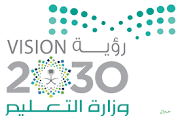 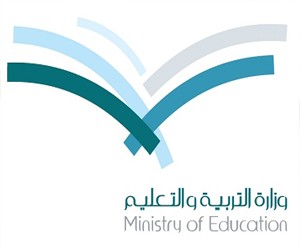 الادارة العامة للتعليم بالمدينة المنورة                                                                 المــــــادة: الدراسات الاجتماعيــة .            مكتب تعليم ....................                                                                             الــصــــف: السادس الابتدائــــــــي.      ابتدائية .........................                                                                         الزمــــــن: ســـاعــــــــة ونـصـف.401عاصمة الدولة السعودية الأولى هيعاصمة الدولة السعودية الأولى هيعاصمة الدولة السعودية الأولى هيعاصمة الدولة السعودية الأولى هيعاصمة الدولة السعودية الأولى هيأالرياضبالقصيمجالدرعية2عرف عهد الأمام سعود بن عبد العزيز بـ عرف عهد الأمام سعود بن عبد العزيز بـ عرف عهد الأمام سعود بن عبد العزيز بـ عرف عهد الأمام سعود بن عبد العزيز بـ عرف عهد الأمام سعود بن عبد العزيز بـ أالتأسيسبالتوسعجالفترة الذهبية3أسس مدينة الدرعية عام 850 هـ أسس مدينة الدرعية عام 850 هـ أسس مدينة الدرعية عام 850 هـ أسس مدينة الدرعية عام 850 هـ أسس مدينة الدرعية عام 850 هـ أالشيخ محمد بن عبد الوهاببسعود بن محمدجمانع المريدي4قدم الشيخ محمد بن عبد الوهاب من العيينة الى الدرعية عام قدم الشيخ محمد بن عبد الوهاب من العيينة الى الدرعية عام قدم الشيخ محمد بن عبد الوهاب من العيينة الى الدرعية عام قدم الشيخ محمد بن عبد الوهاب من العيينة الى الدرعية عام قدم الشيخ محمد بن عبد الوهاب من العيينة الى الدرعية عام أ1260هـب1370هـج1157هـ5تمكن من ضم الرياض عام 1187هـتمكن من ضم الرياض عام 1187هـتمكن من ضم الرياض عام 1187هـتمكن من ضم الرياض عام 1187هـتمكن من ضم الرياض عام 1187هـأمحمد بن سعودبعبد الله بن سعودجعبد العزيز بن محمد6كانت معركة تربة بقيادة   كانت معركة تربة بقيادة   كانت معركة تربة بقيادة   كانت معركة تربة بقيادة   كانت معركة تربة بقيادة   أالامام محمد بن سعودببخروش بن علاسجغالية البقمية7مؤسس الدولة السعودية الثانية هو مؤسس الدولة السعودية الثانية هو مؤسس الدولة السعودية الثانية هو مؤسس الدولة السعودية الثانية هو مؤسس الدولة السعودية الثانية هو أمشاري بن فيصلب	عبد العزيز بن محمدجتركي بن عبد الله8من العصور القديمة :من العصور القديمة :من العصور القديمة :من العصور القديمة :من العصور القديمة :أالعصر الحديثبالعصر العباسيجالعصر البرونزي9من المعارك التي خاضتها الدولة السعودية الأولى معركة :من المعارك التي خاضتها الدولة السعودية الأولى معركة :من المعارك التي خاضتها الدولة السعودية الأولى معركة :من المعارك التي خاضتها الدولة السعودية الأولى معركة :من المعارك التي خاضتها الدولة السعودية الأولى معركة :أحطينبوادي الصفراءج القادسية10عاصمة الدولة السعودية الثانية هي عاصمة الدولة السعودية الثانية هي عاصمة الدولة السعودية الثانية هي عاصمة الدولة السعودية الثانية هي عاصمة الدولة السعودية الثانية هي أالرياضبالدمامجالمدينة المنورة(            ).أدى غياب الدولة الموحدة إلى ضعف الاقتصاد في شبه الجزيرة العربية(            ).وثق الامام محمد بن سعود العلاقة بين البادية والحاضرة(            ).من صفات الامام محمد بن سعود التدين ومخافة الله(            ). اصبحت الدرعية خراباً ودماراً بسبب وحشية ابراهيم باشا(            ).أسس الامام عبد الله بن سعود قصر سلوى بحي الطريف(            ).من أسباب عودة الدولة السعودية أنها ذات مبادئ وقيم(            ).تأسست الدولة السعودية الثانية عام 1240 هـ (            ).من مظاهره ازدهار العلم في الدولة السعودية: رعاية العلماء وتشجيعهم(            ).9. اخر حكام الدولة السعودية الثانية هو الامام تركي بن عبد الله  (            ).10.  العصر : هو فترة ابتداء حاكم ونهايته 1139هـبني حنيفةالعصر الأمويعبد الله بن سعوديقدم العضة والعبرةالتاريخأسس الامام محمد بن سعود الدولة السعودية الأولى عام  ……........................................... . .......................…….....….……. هو : تدوين الأحداث التي حدثت في الماضي وتفسيرها .يرجع نسب الأسرة المالكة ( آل سعود ) الى قبيلة  …….........................…. .من العصور الاسلامية  ……................................................. .شهد عهد الامام   …….................................................... نهاية الدولة السعودية الأولى .من فوائد التاريخ    ……............................................................…….